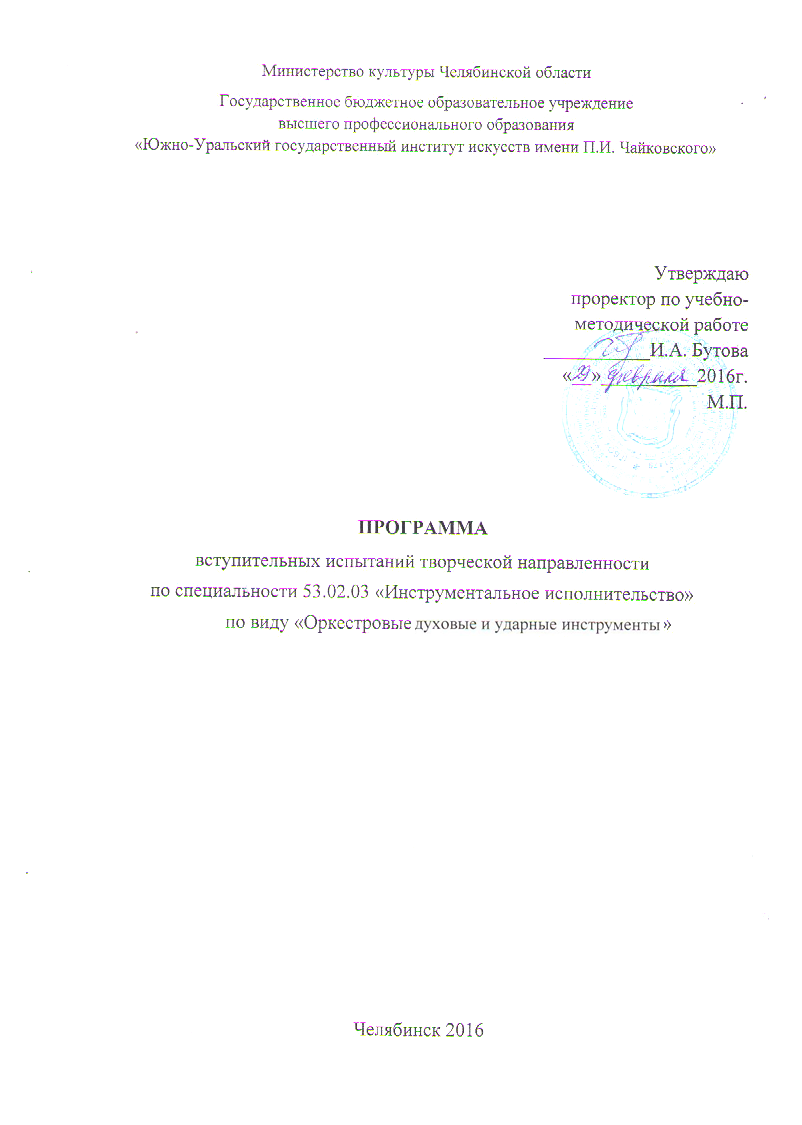 1. ОБЩИЕ ПОЛОЖЕНИЯ Настоящая программа дополнительных вступительных испытаний творческой и (или) профессиональной направленности составлена в соответствии с Правилами приема в Государственное бюджетное образовательное учреждение высшего профессионального образования «Южно-Уральский государственный институт искусств имени П.И. Чайковского» (далее – институт) в 2016 году.Прием на основную профессиональную образовательную программу по специальности 53.02.03   Инструментальное исполнительство Оркестровые духовые и ударные инстурменты со сроком освоения 3 года 10 месяцев осуществляется при условии владения абитуриентом объемом знаний и умений в соответствие с требованиями к выпускникам детских школ искусств и детских музыкальных школ. 	При приеме по специальности 53.02.03 Инструментальное исполнительство Оркестровые духовые и ударные инструменты со сроком освоения 3 года 10 месяцев проводятся дополнительные вступительные испытания творческой и (или) профессиональной направленности, которые включают в себя экзамены:специальность (исполнение программы, коллоквиум);сольфеджио (письменно и устно). 2.	ПРИМЕРНЫЙ УРОВЕНЬ ТРЕБОВАНИЙ ДОПОЛНИТЕЛЬНЫХ ВСТУПИТЕЛЬНЫХ ИСПЫТАНИЙ ТВОРЧЕСКОЙ И (ИЛИ) ПРОФЕССИОНАЛЬНОЙ НАПРАВЛЕННОСТИ2.1.	Специальность – исполнение программы.2.1.1.	Программа исполнения музыкальных произведений на инструменте должна состоять из произведений, демонстрирующих уровень общего музыкального развития и технического владения исполнительскими приемами на инструменте.2.1.2.	К объему программы для исполнения на избранном инструменте предъявляются следующие требования:ДУХОВЫЕ ИНСТРУМЕНТЫодин этюд или гамма (по выбору);развернутая пьеса или одна часть (раздел) крупной формыУДАРНЫЕ ИНСТРУМЕНТЫ Для поступающих по классу ударных инструментов необходимо исполнить одно-два музыкальных произведения на избранном ударном инструменте.2.1.3.	В критерии оценки исполнения программы на вступительном испытании по специальности входят:яркость и убедительность трактовки сочинения; владение разнообразными приемами игры на инструменте;владение навыками полифонического мышления;владение кантиленой;виртуозность и артистизм.«ОТЛИЧНО» (80-100 БАЛЛОВ): Безупречное исполнение произведений, понимание стиля и художественного образа. Отличное владение навыками инструктивного материала в заданном варианте: темпе, динамике, штриховой стилистике, яркость и убедительность трактовки сочинения. Музыкальность и артистизм.«ХОРОШО» (50-79 БАЛЛОВ): Хорошее исполнение произведений; понимание стиля и художественного образа; исполнение произведений с некоторыми техническими, штриховыми, артикуляционными неточностями. Достаточно хорошее владение штриховой техникой с допущением некоторых погрешностей в исполнении концертной программы.«УДОВЛЕТВОРИТЕЛЬНО» (30-49 БАЛЛОВ): Недостаточные навыки понимания стиля и художественного образа сочинений. Слабое владение художественными и техническими приемами. Исполнение произведений с техническими, штриховыми, артикуляционными и интонационными неточностями. Усредненная динамика.«НЕУДОВЛЕТВОРИТЕЛЬНО» (МЕНЕЕ 30 БАЛЛОВ): Беспомощность в выражении художественно-эмоционального строя произведения. Множество ошибок ритмических и интонационных в исполняемом тексте, плохое владение штрихами, артикуляцией, динамикой. Зажатость и отсутствие исполнительской свободы.2.2	Коллоквиум.2.2.1.	Коллоквиум представляет собой комплексную проверку знаний, включающую в себя собеседование по вопросам культуры, искусства, в том числе истории духовых и ударных инструментов, музыкального исполнительства и исполняемого репертуара2.2.2.	Тематика вопросов по коллоквиуму должна выявлять знания по следующим направлениям музыкального исполнительства на духовых и ударных инструментах:История духовых и ударных инструментов.История исполнительства на духовых и ударных инструментах Творчество русских и зарубежных композиторов, история создания наиболее известных произведений для духовых и ударных инструментовНаиболее известные симфонические, камерные оркестры, эстрадные коллективы духовых и ударных инструментов, творчество выдающихся дирижеров.Наиболее представительные конкурсы музыкантов-исполнителей, имена лауреатов.2.2.3.	Основными критериями оценки являются:полнота и точность ответов на вопросы;умение грамотно построить ответ;знание фактов, имен, событий в области  исполнительства на духовых и ударных инструментах;владение навыками чтения с листа«ОТЛИЧНО» (80-100 БАЛЛОВ): Четкие, правильные ответы на вопросы комиссии; широкий кругозор знаний: разносторонние интересы абитуриента. Знание основных моментов истории духового искусства.«ХОРОШО» (50-79 БАЛЛОВ)»: На вопросы комиссии ответы даются правильные, но с некоторыми неточностями. Знание истории исполнительского искусства, в целом, хорошее, но есть пробелы по фактам, именам, событиям.«УДОВЛЕТВОРИТЕЛЬНО» (30-49 БАЛЛОВ): Много неточностей по фактам и событиям в истории исполнительства на духовых и ударных инструментах.«НЕУДОВЛЕТВОРИТЕЛЬНО» (МЕНЕЕ 30 БАЛЛОВ): Слабо развит профессиональный кругозор в области исполнительства на духовых и ударных инсутрментах. Поверхностные знания в области литературы и искусства в целом.2.3.		Сольфеджио. Вступительное испытание по сольфеджио проводится в форме письменного задания и устного ответа по билету.2.3.1.	Сольфеджио (письменно). Письменная форма экзамена предполагает запись одноголосного музыкального диктанта в форме периода, протяженностью 7 – 9 тактов, в мажорных и минорных тональностях. Размеры: 2/4, 3/4, 4/4.Интонационные и ритмические трудности:различные виды мажора и минора;ритмические группы с шестнадцатыми, длительности с точками.Перед проигрыванием диктанта объявляется тональность и дается настройка в этой тональности. Диктант проигрывается 12 раз в течение 25 – 30 минут.2.3.2.		Сольфеджио (устно). Билет по сольфеджио включает следующие виды заданий:Сольфеджирование. Чтение с листа одноголосного музыкального примера с дирижированием в размерах 2/4, 3/4, 4/4 (Рубец А. «Одноголосное сольфеджио» №№ 84, 98; Драгомиров П. «Учебник сольфеджио» №№ 148, 162).Слуховой анализ:Ступени лада. Определение ступеней натурального, гармонического, мелодического мажора и минора. Определение интервалов вне лада: чистых, больших, малых, тритонов.Интервалы в ладу: все названные интервалы. Интервальные последовательности, включающие 4 – 6 интервалов (проигрывается два раза). Определить интервал и ступень, на которой он находится.Аккорды вне лада: трезвучия (мажорные и минорные с обращениями, увеличенное и уменьшенное трезвучия в основном виде), септаккорды (малый мажорный с обращениями, малый минорный, малый с уменьшенной квинтой, уменьшенный в основном виде).Аккорды в ладу: тоническое, доминантовое, субдоминантовое трезвучия и доминантсептаккорд с обращениями. Септаккорды II и VII ступеней в основном виде. Аккордовые последовательности, включающие 4 – 6 аккордов (проигрывается два раза).Интонационные упражнения вне лада и в ладу на уровне требований, предъявляемых к слуховому анализу. Интонирование ступеней натурального, гармонического, мелодического мажора и минора, указанных интервалов и аккордов в ладу с разрешением. Пение интервалов и аккордов от данного звука вверх и вниз от звука с разрешением.Вопросы по музыкальной грамоте по следующим темам: «Кварто-квинтовый круг тональностей»; «Хроматизм»; «Альтерация»; «Энгармонизм звуков и интервалов»; «Тональности первой степени родства»; «Наиболее употребительные музыкальные термины».2.3.3.		Основные критерии оценки по сольфеджио. «ОТЛИЧНО» (80-100 БАЛЛОВ). Полная, грамотная запись диктанта. Пример для чтения с листа прочитан интонационно и ритмически точно. Упражнения выполнены грамотно, интонационно чисто. После двух прослушиваний определены  интервальная и аккордовая последовательности, гаммы и лады.«ХОРОШО» (50-79 БАЛЛОВ). При записи диктанта допущено незначительное количество интонационных (скачки, случайные знаки) и ритмических ошибок (1-3). Неточности допущены в исполнении ритмических и интонационных трудностей при чтении одноголосия с листа, в определении на слух  ступеней, гамм, интервалов, аккордов.«УДОВЛЕТВОРИТЕЛЬНО» (30-49 БАЛЛОВ). Зафиксированы ключевые моменты формы (начало диктанта, каденции, обозначено место секвенции). Запись высоты звуков, ритма, случайных знаков содержит ошибки (4-7). Значительное количество ритмических и интонационных неточностей при чтении с листа и в интонировании интервалов и аккордов. В слуховом анализе требуются дополнительные прослушивания.«НЕУДОВЛЕТВОРИТЕЛЬНО» (МЕНЕЕ 30 БАЛЛОВ). Диктант записан неполностью, содержит большое количество звуковысотных и ритмических ошибок. Интонация требует постоянной корректировки. Значительные затруднения при выполнении интонационных упражнений и в определении интервалов и аккордов на слух.ПРАВИЛА И ПОРЯДОК ПРОВЕДЕНИЯ ВСТУПИТЕЛЬНЫХ ИСПЫТАНИЙ 	До начала вступительных испытаний по специальности абитуриенты имеют право на консультацию с преподавателем (членом предметной экзаменационной комиссии) по своему исполнительскому профилю (вид инструмента). На консультации определяется окончательный вариант исполняемой программы, даются рекомендации абитуриенту по качеству её исполнения. Преподаватель знакомит абитуриента с тем кругом вопросов, которые содержатся в тематике коллоквиума.3.2.	На консультации с преподавателем музыкально-теоретических дисциплин (членом предметной экзаменационной комиссии) определяется круг заданий, порядок проведения вступительных испытаний.3.3.	Экзамены проводятся в соотвествие с расписанием вступительных испытаний.3.4.	Результаты экзаменов (средний балл) оглашаются по окончании каждого вступительного экзамена и заносятся в Экзаменационный лист.